The Psalms were written to be used in worship, mainly to be sung.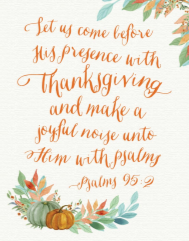 More than a third are addressed to “the Director of Music”.  Look in a Bible and see if you can find 3 of them.  Write their numbers here:Some psalms also give instructions on what instruments should be used.  Which instruments are suggested for the following Psalms?Psalm 4:	_______________________Psalm 5: _________________________Many Psalms also encourage people to sing. Copy the first verse of Psalm 96______________________________________________________________________________________________________ PSALMS IN ANGLICAN WORSHIP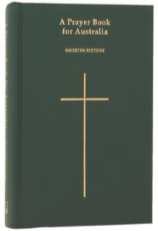 In worship services with a choir or music leader the psalm is often sung. If there is no choir, the psalm can be read out loud in different ways.  Here are 3 of the most common ways: 1. A solo reader reads the whole psalm.2. A reader leads the Psalm—they read the odd verses, the congregation say with the even verses.3. A reader reads the first part of the verse (up to the colon) then the congregation says the second half of the verse. ______________________________________________________SINGING THE PSALMSThe Psalms are sung in churches all over the world – in many different styles. Listen to some traditional Anglican church choirs singing psalms (see the links in the lesson plan).Describe the musical style of these psalms (e.g. loud/soft; fast/slow; kind of beat etc)______________________________________________________________________________________________________How might this musical style help people worship God?  (What would it make them feel, think about?  How could it help them think about the words of the Psalms?)_____________________________________________________________________________________________________ 